Trading Assignment 1Value StocksIdentify and buy three value stocks in Stock|Trak. Invest a minimum of $10,000 (but no more than $20,000) in each stock. You will be required to hold these stocks until the end of the trading game, so choose carefully!Complete the table below. An example is provided in light gray text:In the space below, provide your rationale for choosing these three stocks (no more than 250 words total). Feel free to provide the WSJ articles or news sources that helped you arrive at your choices. Comment specifically on what makes these stocks “value” stocks. For all writing assignments, the quality of your discussion (particularly as it compares to your peers) matters for your overall score.Growth StocksIdentify and buy three growth stocks in Stock|Trak. Invest a minimum of $10,000 (but no more than $20,000) in each stock. You will be required to hold these stocks until the end of the trading game, so choose carefully!Complete the table below:In the space below, provide your rationale for choosing these three stocks (no more than 250 words total). Feel free to provide the WSJ articles or news sources that helped you arrive at your choices. Comment specifically on what makes these stocks “growth” stocks.Do not sell out of these positions until the semester is over. These stocks are meant to represent the “core” of your portfolio. You can always buy more shares of these 6 stocks, but you cannot sell out of your original position in these 6 stocks. 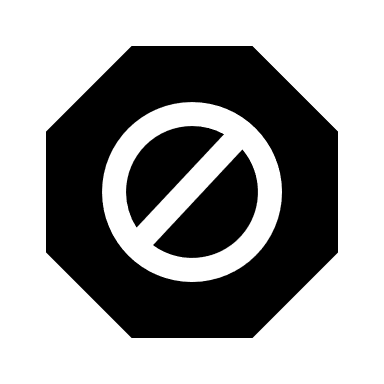 Submit according to the instructions provided in class. Grades will be provided after all Trading Assignments are completed near the end of the semester.Name and Ticker of StockAmount InvestedPrice per ShareDate and Time0.) Richmond Inc. (RIC)$12,000$148.488/13/2022 @ 9:45am1.) 2.) 3.) Name and Ticker of StockAmount InvestedPrice per ShareDate and Time0.) Westhampton Inc. (WHAM)$10,000$36.158/13/2022 @ 10:45am1.) 2.) 3.) 